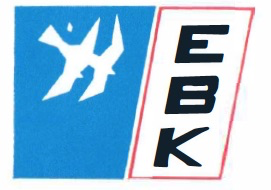 HAMNORDNING
EDSBERGS BÅTKLUBB – EBKHamnordning för Edsbergs BåtklubbHamnen är vår centrala samlingsplats. Det är där vi träffas mest, det är där vi bekantar oss med varandra, pratar båtar och utbyter erfarenheter. Hamnen och uppläggningsplatsen är klubbens ansikte och vi vill att vår uppsyn skall bidraga till att stärka klubbens anseende. Det är klart att en så vital angelägenhet som hamnen och uppläggningsplatsen måste stå i centrum för klubbens intresse.Det allra mesta av klubbarbetet rör också hamnen och uppläggningsplatsen. Lika viktigt är dock att slå vakt om de omistliga värden som består av sammanhållning, kamratskap och förtroende, vilka får liv och kraft inom våra områden men som också där kan få sina törnar. Det är för att eliminera konflikterna och stödja de uppbyggande krafterna som följande bestämmelser har tillkommit.AllmäntInom hamn- och uppläggningsområden, liksom även på andra av klubben ägda eller förhyrda områden, ska ordning och snygghet iakttas, varför papper och annat skräp ej får kastas vare sig på land eller i vattnet. Ej heller får vatten eller marken förorenas med olja, färg eller liknande. Avfall och oljor skall läggas i därtill avsedda kärl.Grindar och bom till hamn- och uppläggningsområde skall hållas låsta. Dörrar till klubbhus, stugor skall hållas stängda. Nycklar till grindar, bod och klubbstugor kan mot deposition kvitteras ut hos materialförvaltaren. Depositionsavgiften återbetalas efter återlämnande av nyckel.Var och en som befinner sig inom klubbens område är i allt som rör ordning skyldig att rätta sig efter vad klubbens funktionärer meddelar.Klubbhus, liksom bryggor, kajer och skåptak får inte användas som upp lagsplatser.Vid användning av elkraft får endast hela och godkända maskiner och sladdar användas.Medlem får inte ha mer än en båt inregistrerad i klubben.Hamn- eller uppläggningsområde får inte användas för affärsverksamhet.Medlem som säljer eller byter båt skall omgående skriftligen anmäla detta till styrelsen.I enlighet med §2:9 i stadgarna ska medlem på anmodan av hamnchef eller slipbas omedelbart rätta till påpekade brister.Medlem är skyldig att hålla ansvarsförsäkring för båt som förtöjs eller läggs upp på av medlemmen inom klubbverksamheten disponerat ut­rymme. Skador som föranleds av båt eller annan materiel som förtöjs eller lagts upp på av medlem inom klubbverksamheten disponerat utrymme, betalas av medlem.Aktiv medlem skall deltaga i arbete inom klubbverksamheten efter anvis­ning av hamnchef, slipbas, eller styrelseledamot.Endast aktiva medlemmar äger rätt att utnyttja sommarhamn eller vinteruppläggningsplats och tillhörande materiel och inventarier. Dock kan undantag göras för medlemmar i närliggande båtklubbar efter prövning av hamnchef, slipbas eller styrelsen.Klubbfunktionär är inte personligen ansvarig förde åtgärder som funktionä­ren genomför i egenskap av funktionär.SommarhamnenHamnplats är personlig och får inte överlåtas eller hyras ut.Hamnplats disponeras säsongsvis från sjösättning till upptagning. Anmälningskort om hamnplats skall ha inkommit till styrelsen årligen senast den 15 februari. Fördelning av platser sker till medlemmar som i tid kommit in med anmälningskort. 1) Förtur ges till den som säsongen före utnyttjat tilldelad hamnplats. 2) Resterande platser fördelas i medlemsnummerordning.Anmälningskort för hamnplats utsänds genom styrelsens försorg årligen i slutet av januari månad.Förtöjningslinor och fjädrar skall tagas bort från hamnplatsen i samband med upptagning.I hamn och inom lämpligt avstånd därifrån skall farten begränsas med hänsyn till förtöjda båtar.På bryggorna får inte andra än klubbmedlemmar och deras bekanta uppehålla sig. Medlem uppmanas att inte släppa in obehöriga.Hundar skall hållas i band inom hamnområdet.Endast jollar som utnyttjas i samband med ungdomsverksamheten får finnas på jollebryggan.Jollarna får endast läggas upp på anvisad plats inom sommarhamnen. Jollarna skall vara märkta med medlemsnummer.Om medlem önskar utnyttja hamnplatsen efter sista ordinarie upptagningsdag skall tillstånd därom beslutas av hamnchefen. Hamnchefen skall därvid ange tid för sådant tillstånd.Jollarna skall vara borttagna från jolleplatsen senast 14 dagar efter sista ordinarie upptagningsdag. Om medlem önskar utnyttja jolleplatsen efter angiven tid skall tillstånd därom beslutas av hamnchefen. Hamnchefen ska därvid ange tid för sådant tillstånd.Allmän arbetsplikt i sommarhamnen söndagen före första ordinarie sjö­sättning och första söndagen efter sista ordinarie upptagning. Samling 9,00 båda dagarna, om inte annat anges.Sommarhamnen vinterstänger 14 dagar efter sista ordinarie upptagning.För övriga arbeten i sommarhamnen kallar hamnchef eller vice hamnchef.
Bestämmelser för förtöjningVid förtöjning i hamnen skall båtarnas förtöjningsgods dimensioneras enligt följande:I tabellen är minsta tillåtna godsdimensioner angivna för långfibrig polyester.Allt förtöjningsgods skall vara i fullgott skickBåten skall vara väl försedd med fendrar, minst två stycken på vardera sida.Förtöjningslinans infästning i hakar, fjädrar eller bojar ska vara utförda med splitsat öga och kaus. Ryckdämpare av gummi skall användas vid yttre bomända. Förtöjningsfjädrar av stål får endast användas närmast bryggan och skall vara säkrade med kedja.Karbinhakar skall vara självlåsande, typ Merx.Mellan båt och Y-bom skall alltid minst två linor användas.Förtöjningsinfästning i båt skall ha minst motsvarande hållfasthet som föreskrivet förtöjningsgods.Nya medlemmar ska visa upp förtöjningsgods innan båten förtöjs i hamnen.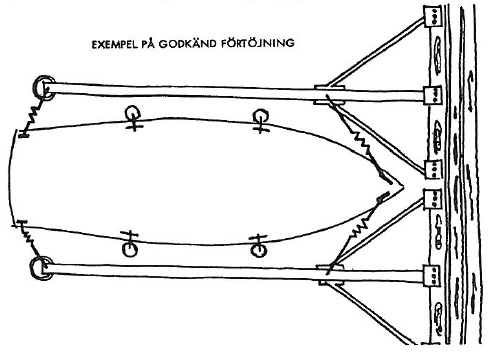 BryggvaktPågående vakt ringer och påminner nästa dags vakt.Vakten syftar till att skydda våra båtar från skada och stöld. Vakten skall påbörjas kl 21:00 och avslutas 24:00 och genom rondering utföra följande punkter:Kontrollera att:ingen båt ligger och skaver eller slår. Vid felaktig förtöjning, kontakta båtägareningen båt ligger onormalt djuptingen båt skadats eller varit utsatt för åverkaninga obehöriga uppehåller sig på bryggan samt att allt övrigt verkar normalt och att grindar är låstaAnteckna i liggaren, som förvaras i hamnstugan, om ditt besök och om läget på bryggan. Signera alltid och ange datum och samtliga klockslag för rondering samt medlemsnummer.Vid allvarligare skada eller tillbud kontakta resp. båtägare i första hand samt om så erfordras hamnchef eller vice hc. för åtgärd.VinteruppläggningsplatsenPlats för vinteruppläggning disponeras säsongsvis från upptagning till sjösättning. Fördelning av platser sker till medlemmar som i tid inkommit med anmälningkort. Förtur ges till den som säsongen före utnyttjat disponerad uppläggningsplats. Resterande platser fördelas i medlems­nummerordning till i första hand de som haft hamnplats och i andra hand övriga medlemmar i medlemsnummerordning.Anmälningskort för erhållande av upptagning och vinteruppläggnings­plats utsändes genom styrelsens försorg i mitten av augusti månad. På anmälningskortet skall medlem varje år uppge data och försäkrings­uppgifter om båten. Anmälningskortet skall vara inkommet till styrelsen senast den 1 september. (Dag för uppdragning beslutas på vårmöte.)Medlem som anmält sig för vinteruppläggningsplats och inte utnyttjar sådan kan bli skyldig erlägga hyra för vinteruppläggningsplats enligt styrelsens beslut.Sjösättning och båtupptagning är ett lagarbete. Den som skall deltaga i arbetet är skyldig infinna sig i rätt tid och skall under hela den tid som bestämmes av slipbasen deltaga däri. Arbetsuppgifterna fördelas av slipbas eller vice slipbas.Medlem som utan giltigt skäl uteblir eller inte ställer ersättare till förfo­gande på utsatt tid för upptagningen bereds plats i sista hand efter beslut av slipbasen. Medlem som undandrar sig någon del av lagarbetet skall erlägga avgift för arbetsplikt som fastställs av styrelsen.Medlem är skyldig att för båtens vinteruppläggning hålla med bockar och täckningsmaterial. Täckning får ej överskjuta båten mer än 25 cm på båtens bredaste ställe eller dess längd. Detta gäller även för bockarnaBåtarna skall vara väl stöttade. Stöttningen skall vila på bockarna. Mark­stöttor godkännes ej. Ny medlem eller medlem som bytt båt skall senast två veckor före upptagningen uppvisa pallvirket (bockar, vaggor, stöttor) för godkännande av slipbasen.Medlem skall på anmodan av slipbasen eller vice slipbas eller styrelsele­damot omedelbart rätta till påpekade brister.Båttäckning bör utföras så snyggt som möjligt. Så kallade lapptäcken får inte förekomma. Påpekade brister skall omedelbart rättas till.Båtens deplacement (totalvikt) får inte överskrida 12 ton. För tyngre båtar får ägaren själv ombesörja upptagningen. Slipbasen anvisar uppläggnings­plats.Sjösättningen äger rum från klubbens vinteruppläggningsplats. Anmälnings­kort för sjösättning och plats i sommarhamnen skall vara inkommet till styrelsen senast den 15 februari. (Dag för sjösättning beslutas på årsmötet.)Täckningsmaterial skall före sjösättningen buntas och märkas med medlems­nummer. Buntarna får inte göras större eller tyngre än att två man lätt kan bära dem. Gavlar får inte förvaras monterade. Täckningsmaterial skall placeras på den plats som slipbas eller vice slipbas anvisar.Vid städning av uppläggningsplatsen skall medlem deltaga. Den som inte är närvarande eller ställt ersättare till förfogande skall erlägga avgift för arbetsplikt som fastställs av styrelsen.Det åligger varje medlem att på uppläggningsplatsen hålla god ordning under och omkring sin båt. Trasor, skräp och förbrukningsmateriel skall läggas i en egen sopsäck som bortforslas av båtägaren.Vid sjösättning och upptagning får inga personer finnas i båtarna under landtransporten.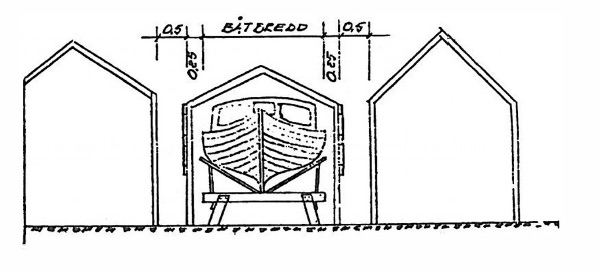 Skjulets storlek: (Båtens längd +0,5 m) x (båtens bredd +0,5 m) = UppläggningsytanFrämre bockryggens längd: bör vara cirka 4/5 av båtens bredd (max 2.2 m)Bockben: ska vara infällda eller knapade under bockryggen
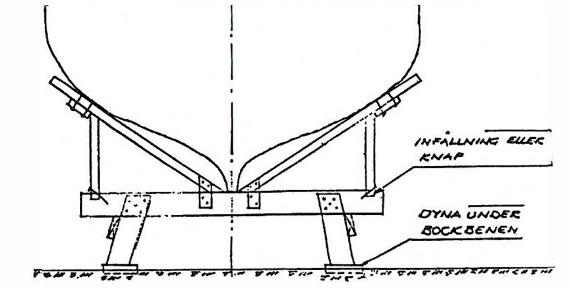 Vakthållning på uppläggningsplatsenOmrådet avpatrulleras kl. 23:00 – 05:00.Avsikten med vakthållningen är att se till att ordning och reda råder på uppläggningsplatsen samt att klubbmedlemmarnas båtar och täckningar är intakta. Därvid skall bland annat följande iakttagas:Kontrollera att täckningarna är hela och ej överlastade med snö samt att ställningarna inte skaver på båtarna.Kontrollera att båtarna inte lutar onormalt eller verkar stå ostadigt och se efter att de inte är skadade.Kontrollera att inga elkablar är kvarlämnade i eluttagen på stolpar eller hus.Kontrollera att klubbens mastskjul och vagnsskjul inte har utsatts för åverkan samt att eventuell låsning är intakt. OBS! Grinden till området skall vara låst. (BOMMEN) Avvisa eventuella obehöriga!Gör anteckningar i liggaren, som förvaras i vaktstugan, om vidtagna åtgärder samt anledning härtill. Signera alltid samt ange datum och klockslag.Vid allvarligare åverkan, som t ex stormskador eller skadegörelse göres anmälan omgående till slipbasen eller vice slipbas. Om denne inte är anträffbar till annan styrelsemedlem för erforderliga åtgärder.VaktinstruktionUnder perioden september–maj skall området avpatrulleras kl. 23:00 – 05:00. 
Vakterna skall under ovan angivna tider befinna sig på området och avpatrullera detta. Det viktiga är att ni med hjälp av ficklampor, klädsel och genom att röra er inom området visar att området är bevakat. Skyltar med texten "OMRÅDET ÄR BEVAKAT" finns dessutom uppsatta längs staketet.Vaktlaget skall alltid bestå av minst 2 personer. Om den andra vakten inte kommit då vaktpasset börjar, ring och påminn. Lyckas inte det försök om möjligt att skaffa en vaktkollega på annat sätt. Gå ej ensam på vaktpasset. Ring/SMS:a din båtklubbs vaktchef om du avbryter vakten. Notera i klubbens vaktjournalMinst en av vakterna skall vara myndig. Medlem eller dennes make/make/sambo eller barn över 15 år kan gå vakt. Vakt som inte inställer sig enligt vaktlista och inte skaffat ersättare debiteras kostnad enligt respektive klubbs prislista.UppgifterPåminn samtliga vakter till nästa nattpass (SMS eller telefon).Genom närvaro avskräcka eventuellt objudna gäster.Kontrollera pallningar och täckning samt upptäcka eventuella bristfälliga eller skadade el-ledningar.Vidta nödvändiga åtgärder för att minska risken för skador på båtarna.Fylla i och avrapportera väsentliga iakttagelser och åtgärder i vaktjournalen.Se till att huvudkranen för vattnet som sitter i vaktstugan är stängd.Kontrollera att samtliga (5 st) grindar är låstaKontrollera att ingen åverkan gjorts av stängsel eller skyltar. Vid avvikelser ring/SMS:a din varvschef eller områdesansvarig.Vid intrång av obehöriga på varvsområdetVisa att området är bevakat. Tag kontakt med de personer du inte känner igen och gör en vettig bedömning av deras avsikt att befinna sig på området. Se till att alltid hålla avståndet till människor du inte känner och som du misstänker ha brottsligt uppsåt. Försök inte handgripligen avvisa någon.Du har dock enligt lag rätt att gripa den som anträffas "på bar gärning eller flyende fot" i samband med t ex stöld.Om du anser dig klara av det kan du alltså gripa och kvarhålla denne tills polis kommer, men utsätt dig inte för onödig risk.Tillkalla därför polis i ett så tidigt skede som möjligt om du misstänker pågående eller förberedelse till stöld.Om någon visar intresse för varvsområdet, notera - tid, signalement, bitfabrikat och registrerings­nummer. Notera i vaktjournalen och skriv en incidentrapport.Vid brandTillkalla BRANDFÖRSVARET, telefon 112, till BÅTUPPLÄGGNINGEN i TEGELHAGEN, öppna grindarna till området och möt Brandförsvaret. Brandsläckare finns i vaktstugan. Gå inte upp i båt som brinner.
Vid hård vind, storm etc.Notera sönderblåsta täckningar och kontakta om möjligt båtägaren.Förankra tillfälligt täckningar som riskerar att skada andra båtar.Försök inte själv åtgärda bristfälligt stöttade båtar utan spärra av riskområdet med avspärrningsband som finns i vaktstugan. Kontakta båtägaren eller i nödsituation brandförsvaret (telefon 112)
Allmänna reglerKontrollera ficklamporna och ladda dessa enligt uppsatt instruktion; observera risken för överladdningÅterställ använt material på sin plats och städa upp i vaktstugan då du lämnar den.
Viktiga telefonnummer: POLISEN 112 (akut) eller 11414 - BRANDFÖRSVARET 112
El på uppläggningsplatsen Endast godkända apparater och kablar får användas. Drag dina kablar så dessa inte skadas. Drag ur elkabel och rulla ihop den innan du lämnar uppläggningsplatsen. Inga värmekaminer av något slag får stå på då du inte är närvarande. TA BORT ASOLFLASKOR. TÄNK PÅ BRANDFARAN.InventarierMaterialförvaltaren ansvarar för klubbens inventarier.Inventarier som kan lånas framgår av förteckning på klubbens anslags­tavla. Inventarier utlämnas mot kvitto av materialförvaltaren eller dennes ersättare.Respektive hamnchef, varvschef, holmbas ansvarar för sitt materiel.Klubbens inventarier skall användas med förstånd och aktsamhet. Medlem som lånar inventarier är skyldig efterfölja de särskilda anvisningar materialförvaltaren lämnar, samt ersätta eventuell åverkan eller förlust.Lånade inventarier skall återställas till materialförvaltaren efter använd­ning, i regel samma dag som de lånats eller efter överenskommelse med materialförvaltaren.Klubbens jollar disponeras av ungdomssektionen för segling i Edsviken. Undantag göres vid ungdomssektionens tävlingar och utfärder.Vid lån av klubbens roddbåt skall låntagaren skriva in sig i liggaren.KlubbstugorKlubbstugorna ar tillgängliga for alla klubbmedlemmar. For alias trivsel ar det viktigt att stugorna halls rena och snygga. Medlem ar skyldig alt efter användning se till att bord, stolar, bänkar och dylikt lämnas i städat skick. Skräp och dylikt medtages av medlem. I stugan förvarat klubbmateriel, inventarier, med mera får inte avlägsnas ur stugorna. Efter användning av kokplatta skall strömmen till den avlägsnas, Den som sist lämnar stugan släcker och låser stugan. Klubbmedlem ar skyldig se till att obehöriga inte vistas i stugornaBockar och vaggorRegler som galler for upptagning och sjösättning med slamkryparen.SegelbåtarVaggan ska vara så konstruerad att slamkryparen kan grensla den och stagningen fram inte hindrar kölen att passera in (se skiss).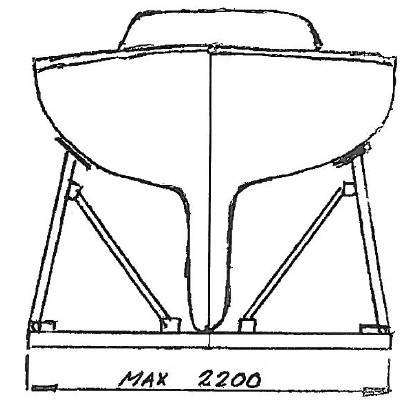 MotorbåtarTvå bockar används med höjden min. 0,6 m placerade så att slamkryparen kan grensla den främre och att avståndet mellan bockarna inte är längre än att de ryms inom slamkryparens arbetsyta (L=3,5m x B=2,2m). Vid långa motorbåtar är det inte möjligt utan att en hjälpbock måste användas. Hjälpbocken max. 1 m bred och 0,6 m hög basbredd 0,6 m. Båten placeras då på bakre bocken och hjälpbocken. Främre bocken placeras in efter att slamkryparen har tagits bort. Två kilar slås in på främre bocken för att avlasta mitt bocken (se skiss).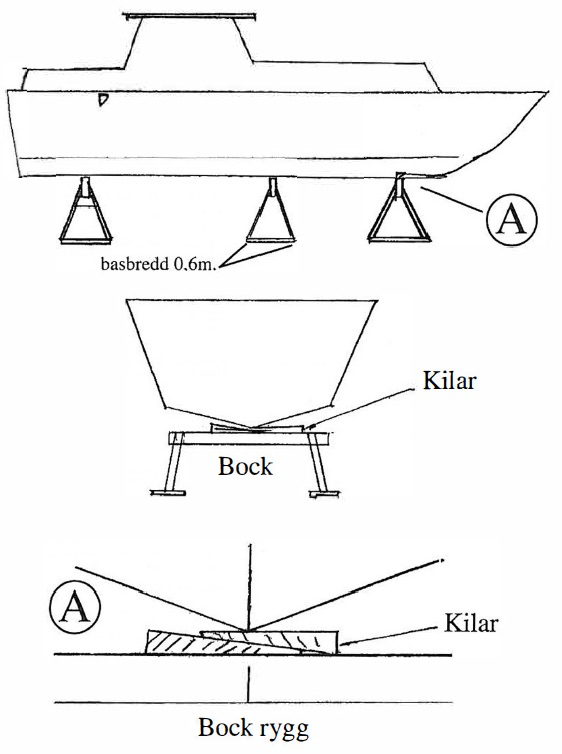 KlubbholmenPos. N 59.25,2 / O. 18.39,5)Information och ordningsregler för Edsbergs Båtklubbs klubbholme (Lilla Krokholmen)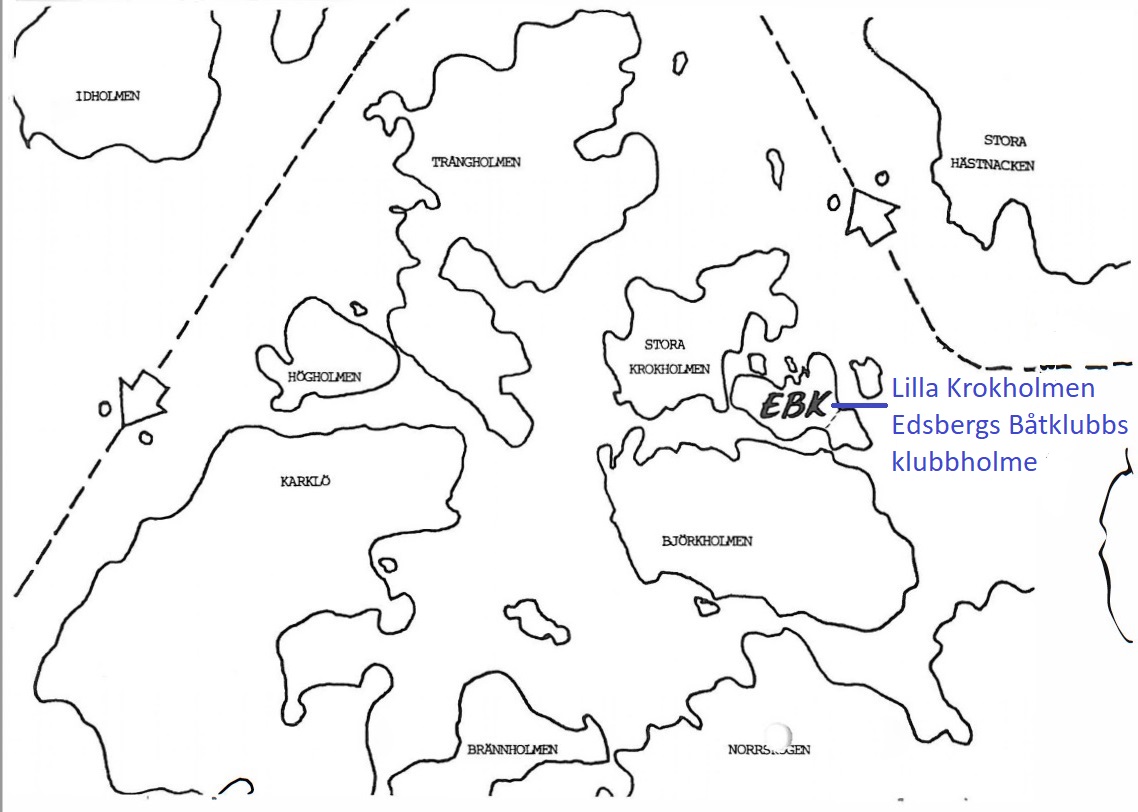 Denna Ö arrenderas av Edsbergs båtklubb som klubbholme. Ägare är Ingemar Fågelström, Karklö. Toalett och soptunna finns ca 25 meter upp i skogen. Byt sopsäck om den är full - detsamma gäller givetvis latrintunna.Om du vill grilla - elda inte på berghällarna! Använd gärna de permanenta grillarna och låt därvid elden/kolen självdö i grillen. Släck ej med vatten. Grillning på bryggorna ej tillåtet.Nyckel till EBK:s verktygsbod/soprum och toalett är densamma som till sommarhamnen. Vill du tälta så går det bra att göra det på lilla ön - dit spången går.När du vistas på vår klubbholme gäller att:tomgångskörning, för laddning av batterier är ej tillåtetfridlysta blommor får inte plockaslevande träd och buskar får inte avverkasöppen eld får inte anläggasanvändning av lufthandvapen och andra vapen är förbjudetbåt får inte förtöjas vid badbrygganvisa hänsyn vid jolleåkning i vikentoaletterna skall lämnas i städat skick efter användningklubbjollar skall placeras på land efter användninghundar skall vara kopplade på holmen och rastas i skogenklubbens verktyg vårdas och återlämnas efter användningden som sist lämnar ön ser till att verktygsbod/soprum och toalett är låstfiske med nät på klubbens fiskevatten får förekommaOm du kommer till klubbholmen och finner att något är i olag - kontakta då i första hand holmbasen eller någon annan styrelsefunktionär.Edsbergs Båtklubb – EBKBox 108, 191 22 Sollentunawww.edsbergsbatklubb.seBåten depl. cirka tonTågvirke, långfibrig polyester, i mm.0,2100,5121,0142,0143,0164,0186,02010,022 gäller efter bryggbyte